ПОЯСНЮВАЛЬНА ЗАПИСКА№ ПЗН-61327 від 11.01.2024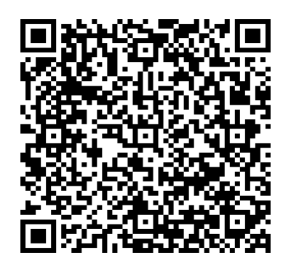 до проєкту рішення Київської міської ради: Про передачу громадянину Чекану Павлу Івановичу у приватну власність земельної ділянки для будівництва і обслуговування житлового будинку, господарських будівель і споруд (присадибна ділянка) на вул. Боровій, 1 ж у Дарницькому районі міста КиєваФізична особа:Відомості про земельну ділянку (кадастровий № 8000000000:90:217:0009)Обґрунтування прийняття рішення.На замовлення зацікавленої особи землевпорядною організацією розроблено проєкт землеустрою щодо відведення земельної ділянки.Відповідно до Земельного кодексу України та Порядку набуття прав на землю із земель комунальної власності у місті Києві, затвердженого рішенням Київської міської ради                             від 20.04.2017 № 241/2463, Департаментом земельних ресурсів виконавчого органу Київської міської ради (Київської міської державної адміністрації) розроблено проєкт рішення Київської міської ради: «Про передачу громадянину Чекану Павлу Івановичу у приватну власність земельної ділянки для будівництва і обслуговування житлового будинку, господарських будівель і споруд (присадибна ділянка) на вул. Боровій, 1 ж у Дарницькому районі міста Києва».Мета прийняття рішення.Метою прийняття рішення є забезпечення реалізації встановленого Земельним кодексом України права особи на оформлення права власності на землю.Особливі характеристики ділянки.Стан нормативно-правової бази у даній сфері правового регулювання.Загальні засади та порядок передачі земельних ділянок у власність чи користування зацікавленим особам визначено Земельним кодексом України та Порядком набуття прав на землю із земель комунальної власності у місті Києві, затвердженим рішенням Київської міської ради від 20.04.2017 № 241/2463.Проєкт рішення не містить інформацію з обмеженим доступом у розумінні статті 6 Закону України «Про доступ до публічної інформації».Проєкт рішення не стосується прав і соціальної захищеності осіб з інвалідністю та не матиме впливу на життєдіяльність цієї категорії.Фінансово-економічне обґрунтування.Реалізація рішення не потребує додаткових витрат міського бюджету.Прогноз соціально-економічних та інших наслідків прийняття рішення.  Наслідками прийняття розробленого проєкту рішення стане реалізація громадянином  своїх прав на оформлення земельної ділянки.     Доповідач: директор Департаменту земельних ресурсів Валентина ПЕЛИХПІБ:                Чекан Павло ІвановичКлопотання:     від 25.12.2023 номер 342760320 Місце розташування (адреса):вул. Борова, 1 ж  у Дарницькому районі міста Києва  Площа:                                         0,0854 га Вид та термін користування:право в процесі оформлення (власність) Категорія земельземлі житлової та громадської забудови Цільове призначення:                    02.01 для будівництва і обслуговування житлового будинку, господарських будівель і споруд (присадибна ділянкаНаявність будівель  і споруд на ділянці:Земельна ділянка забудована житловим будинком загальною площею 144,5 кв. м, який належить на праві приватної власності громадянину Чекану Павлу Івановичу (інформаційна довідка з Державного реєстру речових прав на нерухоме майно  від 12.01.2024  № 361652023), реєстраційний номер об'єкта нерухомого майна 2540255080000, запис про право власності від 17.12.2021                № 45800481.При проведенні топографо – геодезичних робіт встановлено, що вищезазначений житловий будинок (веранда) частково потрапляє в межі земельної ділянки з кадастровим номером 8000000000:90:217:0102.Гарантійним листом від 02.08.2023  громадянин Чекан П.І.  підтверджує, що земельна ділянка (кадастровий номер 8000000000:90:217:0102) належить йому на праві приватної власності, майно інших фізичних та юридичних осіб на земельній ділянці відсутнє (інформаційна довідка з Державного реєстру речових прав на нерухоме майно                    від 12.01.2024  № 361718057). Наявність ДПТ:Детальний план території відсутній. Функціональне призначення   згідно з Генпланом:Відповідно до Генерального плану міста Києва та проєкту планування його приміської зони на період до 2020 року, затвердженого рішенням Київської міської ради                         від 28.03.2002 № 370/1804, земельна ділянка за функціональним призначенням належить до території житлової садибної забудови (існуючі). Правовий режим:Земельна ділянка належить до земель комунальної власності територіальної громади міста Києва. Розташування в зеленій зоні:Земельна ділянка не входить до зеленої зони.  Інші особливості:Зазначаємо, що Департамент земельних ресурсів не може перебирати на себе повноваження Київської міської ради та приймати рішення про передачу або відмову в передачі  у приватну власність земельної ділянки, оскільки відповідно до пункту 34 частини першої статті 26 Закону України «Про місцеве самоврядування в Україні» та статей 9, 122 Земельного кодексу України такі питання вирішуються виключно на пленарних засіданнях сільської, селищної, міської ради. Зазначене підтверджується, зокрема, рішеннями Верховного Суду від 28.04.2021 у справі № 826/8857/16,                    від 17.04.2018 у справі № 826/8107/16, від 16.09.2021 у справі  № 826/8847/16.  Зважаючи на вказане, цей проєкт рішення направляється для подальшого розгляду Київською міською радою відповідно до її Регламенту.Директор Департаменту земельних ресурсівВалентина ПЕЛИХ